Carpentaria Shire Council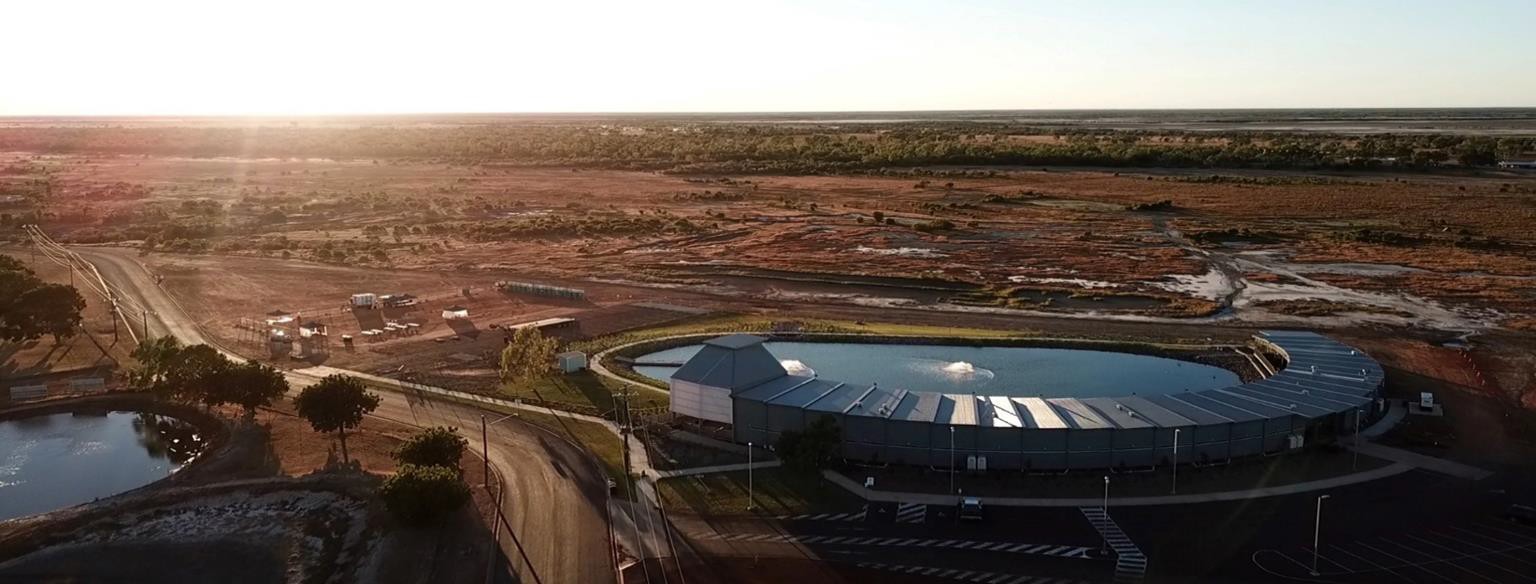 Australia Day Nomination FormAbout the Australia Day AwardsThe Carpentaria Shire Council Australia Day Awards celebrate the hard work and commitment of individuals, community groups and events throughout our Shire. These awards give an opportunity to publicly recognise and celebrate those who are doing wonderful things in our community.This form is available online at www.carpentaria.qld.gov.au or hard copies are available at Council Administration Office, Gallagher Butchery, Normanton Stop Shop, Normanton Post Office, Normanton Traders, Karumba Supermarket, Les Wilson Barramundi Discovery Centre.Please submit completed forms and documentation by: Delivering toAustralia Day Awards Carpentaria Shire Council 33 Haig StreetNormanton QLD 4890Mailing toAustralia Day Awards Carpentaria Shire Council PO Box 31Normanton QLD 4890Emailing toAustralia Day Awards  council@carpentaria.qld.gov.auPlease contact Carpentaria Shire Council on (07) 4745 2200 for further information Key DatesMonday 9th January 2023   Nominations CloseThursday 26 January 2023  Australia Day Awards presentation and celebration*please note that nominations will be open year-round and can be submitted electronically through Council’s website, or in hard copy form via email, post or hand delivery. Hard copy forms are also available on Council’s Website.Privacy NoticeCarpentaria Shire Council is collecting the personal information you supply on this form for the purpose of processing your entry for the 2023 Australia Day Awards. Your personal details will not be disclosed to any other person or agency external to Council without your consent unless required or authorised by law.Please read the following criteria carefully and in full before submitting your application.Award Categories and CriteriaCitizen of the YearMust be 28 years of age or over as at 26 January 2023.Someone that has contributed to the community in a beneficial way, in avoluntary basis, and not within the person’s paid work or job commitments.Winner of this award will become the Carpentaria Shire Ambassadors until 26January 2024Young Citizen of the YearMust be aged between 16 and 27 years old as at 26 January 2023Someone that has contributed to the community in a beneficial way, in avoluntary basis, and not within the person’s paid work or job commitments.Winner of this award will become the Carpentaria Shire Ambassadors until 26January 2024Sports Administrator of the Year*This award can be given to a person of any ageThe aim of the Sports Administrator award is to recognise a person who hasmade a significant contribution in Carpentaria Shire to sport as a coach, official, administrator and/or a mentor/trainer. The nominee’s contributions will have been completed on a voluntary basis or exceeding the normal requirements of their paid work.All sports will be consideredSenior Sports Person*Must be 18 years or over as January 26 January 2023The aim of this award to recognise outstanding and noteworthy record ofachievement in sports.Residents who attend or have attended Boarding School or other furthereducation outside of the Carpentaria Shire are still eligible.Junior Sports Person* **Must be under 18 years of age as at January 2023The aim of this award to recognise outstanding and noteworthy record ofachievement in sports.Residents who attend or have attended Boarding School or other furthereducation outside of the Carpentaria Shire are still eligible.*Junior Sports Person, Senior Sports Person and Sports Administrator in the Carpentaria Shire will be nominated by the Australia Day Council Committee in the North Queensland Sports Foundation 2023 Sports Star Awards** Junior Sports Person of the Year winner will be nominated by Council for the North Queensland Sports Development Bursaries in 2023.Community Event of the YearThis award is given in recognition of hosting an event in 2022, and that madea significant contribution or exceptional achievement in Carpentaria Shire.Arts/Cultural AwardThis  award  is  to  recognise  individuals/organisations  that  have  produced,promoted, or taught in arts and culture. Examples can include painting, music, photography, cultural awareness, sculptures.This award is open to individuals of any age as well as organisationsThe Mayor’s AwardThis award is to acknowledge the quiet achievers of Carpentaria Shire. They willhave shown ambition, self-motivation, and dedication by pursuing different opportunities for themselves and/or others in the community.This award will be judged by the Mayor onlyCriteriaNominees MUST be a resident of the Carpentaria ShireNominations may be submitted by groups (for example, committees, associations, schools, so on) or individuals, with or without the knowledge of the persons being nominated.The nature of the Citizen Awards places emphasis on what the person has/had done for the community in their various fields of involvement, rather than:recognising personal achievements and/or ambitions (except where thepersonal achievement has brought recognition to the Carpentaria community and has engendered community pride); orwhat they may have done as part of the normal duties in their occupation(except where the nominee's achievements are above and beyond what is expected in an individual's normal duties).Awards will not be granted posthumously.Self-nominations of individuals will not be acceptedNominees must comply with age restrictions specified in award categories.  o If nominee are nominated in the wrong category, nominators will be notified. o Unsuccessful nominees may be re-nominated in subsequent yearUncompleted forms or short sentence wording will not be acceptedJudgingAustralia Day awards will be considered by a committee. The committee will consist of the Mayor, six Councillors and elected community members from both Normanton and KarumbaThe committee may determine that no nominee is suitable for an award in a categoryThe committee reserves the right to transfer nominees to other categories based on appropriatenessThe decision of the committee will be final, and no correspondence will be entered intoThe judging of candidates will be based on the information provided in the nominationThe Committee may choose to contact referees listed in this nomination formThe selection panel will also consider the following in assessing and comparing nominations against the above criteriaPersonal, academic, sporting, and professional achievements awards and recognitionContribution to the relevant field (how has the nominee ‘put back’ into their field tobenefit others)Demonstrated leadership, innovation, and creativityFuture goals and likely impactNature of activity or serviceAchievements as an individual or as part of a group or organisationNomination FormNominate a category:Citizen of the YearYoung Citizen of the YearSports Administrator of the YearSenior Sports Person of the YearJunior Sports Person of the YearCommunity Event/Organisation of the YearArts/Cultural AwardThe Mayors AwardNominee: (this section MUST be completed)Or provide details of Community Event or CommitteeNominee Details: (this section MUST be completed)Reason/s for Nomination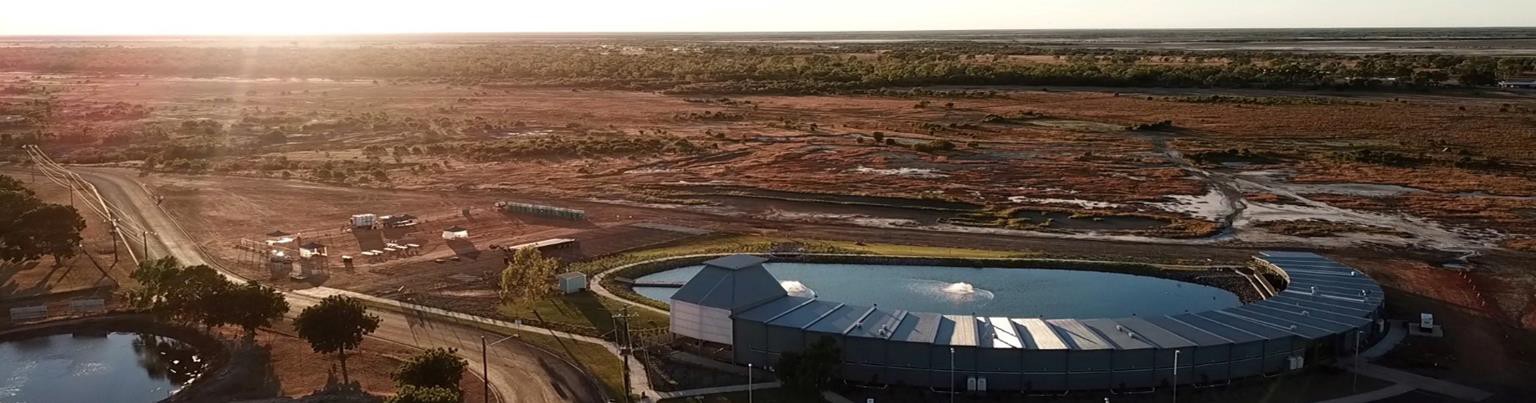 In choosing the recipients of the Australia Day Awards, regard is given to the nominee’s achievements in the year immediately prior to receiving the award, as well as their past achievements and ongoing contribution to the Australian community and nation.An individual need only be nominated once to be considered. The number of nominations received per nominee bears no weight in their selection.Please provide as much information as you can. Make sure to mention:In what role(s) or area(s) has the nominee excelledSignificant contribution to the Carpentaria community and wider networksAn inspirational role model for the Carpentaria community and wider networks.Supporting DocumentationCouncil encourages you to include supporting documents such as photographs and press articles. By providing this documentation the panel will have a much better understanding of why you think your nominee should be selected for an award.Please list supporting documents below and attach clear copies only, no originals and no more than ten (10) pages of supporting documentationNominee RefereeNominator Details (details of person submitting this nomination)Full NameAge at 26 January 2023UNKNOWNPostal AddressStatePostcodeHome Phone NumberMobile Phone NumberOccupationEmail AddressGenderGenderGenderIs the nominee an Australian CitizenIs the nominee an Australian CitizenIs the nominee an Australian CitizenPlease list below all supporting documents attachedPlease list below all supporting documents attached12345Details of referee who can make a direct comment on nomineeDetails of referee who can make a direct comment on nomineeDetails of referee who can make a direct comment on nomineeFull NamePostal AddressStatePostcodeHome Phone NumberMobile Phone NumberOccupationEmail AddressFull NamePostal AddressStatePostcodeHome Phone NumberMobile Phone NumberOccupationEmail Address